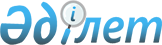 Об утверждении Инструкции о проведении тестирования аттестуемых лиц в области здравоохранения
					
			Утративший силу
			
			
		
					Приказ Министра здравоохранения Республики Казахстан от 12 марта 2004 года N 246. Зарегистрирован в Министерстве юстиции Республики Казахстан от 17 марта 2004 года N 2743. Утратил силу приказом Министра здравоохранения Республики Казахстан от 1 июня 2007 года N 336



      


Сноска. Приказ Министра здравоохранения РК от 12 марта 2004 г. N 246 утратил силу приказом Министра здравоохранения РК от 1 июня 2007 г. N 


 336 


 (вводится в действие со дня первого официального опубликования).



      В целях реализации 
 постановления 
 Правительства Республики Казахстан от 21 января 2004 года N 60 "Об утверждении Правил проведения аттестации в области здравоохранения" ПРИКАЗЫВАЮ:




      1. Утвердить прилагаемую Инструкцию о проведении тестирования аттестуемых лиц в области здравоохранения.




      2. Контроль за исполнением настоящего приказа возложить на вице-министра здравоохранения Айдарханова А.Т.




      3. Настоящий приказ вступает в силу со дня его государственной регистрации в Министерстве юстиции Республики Казахстан.

      

Министр


Утверждена                     



приказом Министра здравоохранения        



Республики Казахстан               



от 12 марта 2004 года N 246           



"Об утверждении Инструкции о          



проведении тестирования            



аттестуемых лиц в области             



здравоохранения"               



Инструкция






о проведении тестирования аттестуемых лиц






в области здравоохранения





1. Общие положения



      1. Цель проведения тестирования - объективная оценка уровня профессиональной компетенции медицинских и фармацевтических кадров, а также знаний действующего законодательства Республики Казахстан. 



      2. Тестирование проводится аттестационными комиссиями Министерства здравоохранения Республики Казахстан и местных органов государственного управления здравоохранением (далее - аттестационные комиссии). 



      3. Предоставление программного обеспечения для тестирования и формирование тестовых заданий для оценки уровня знаний аттестуемых в области здравоохранения находится в компетенции Министерства здравоохранения Республики Казахстан. 



      4. Тестирование может проводиться с применением компьютеров или с использованием книжек-вопросников. 



      5. Объективность тестирования обеспечивается стандартностью условий, времени, подсчета результатов, инструкции, содержания тестирования. 



      6. Тестирование состоит из 3 этапов:



      1) подготовка к тестированию;



      2) прохождение тестов тестируемыми;



      3) подсчет результатов.



2. Подготовка к тестированию



      7. Помещение для проведения тестирования должно соответствовать условию удобного расположения тестируемых в случае, если тестируется несколько человек одновременно. Во время тестирования участники не могут разговаривать и покидать помещение, в котором проводится тестирование.



      8. Все материалы тестирования должны быть подготовлены и проверены заранее аттестационной комиссией.



3. Прохождение тестов тестируемыми



      9. Общее время, отпущенное на выполнение тестовых заданий - 90 минут. Тестовая программа составляет 100 вопросов.



      10. По истечении времени, отведенного на выполнение теста, программа автоматически закрывается, а при использовании книжек-вопросников завершается заполнение листов ответов.



4. Подсчет результатов



      11. Подсчет правильных ответов компьютерного тестирования проводится автоматически, при помощи заложенной компьютерной программы. Результаты распечатываются на принтере и предоставляются тестируемым для ознакомления. Подсчет результатов тестирования при использовании книжек-вопросников проводится аттестационными комиссиями с использованием кодов правильных ответов в течение 3 часов. После ознакомления тестируемые расписываются на листе с результатами. 



      12. Отрицательным считается результат тестирования при менее 70% правильных ответов для руководителей местных органов государственного управления здравоохранением и государственных организаций здравоохранения, а для остальной категории лиц, подлежащих аттестации в области здравоохранения - менее 50%. Тестируемый, имеющий отрицательный результат тестирования, считается неаттестованным.



      13. После проведения тестирования результаты теста хранятся в течение 3 лет. Один экземпляр листа тестирования хранится в личном деле аттестуемого, а второй экземпляр - в Министерстве здравоохранения Республики Казахстан или местных органах государственного управления здравоохранением. 



      14. Споры, возникающие при проведении тестирования, рассматриваются апелляционными комиссиями, создаваемыми Министерством здравоохранения Республики Казахстан и местными органами государственного управления здравоохранением, а также в порядке, установленном законодательством Республики Казахстан.

					© 2012. РГП на ПХВ «Институт законодательства и правовой информации Республики Казахстан» Министерства юстиции Республики Казахстан
				